McClintock Middle School’s Title I program encourages each parent to be involved in their child’s education. This Parent Policy outlines the parent involvement activities that will be conducted during the school year.Parents will receive a copy of the Parent Involvement Policy (this document) which describes the ongoing activities that are held to inform and involve parents in their child’s education.Parents will receive a copy of the School-Parent-Student Compact. This compact is an agreement between the home, school and student outlining everyone’s responsibility for supporting student learning both in person and virtually.A Title I Annual Parent Meeting will be held on September 27, 2022This meeting will cover:The results of the annual review meeting from last spring,What activities children will be involved in,An explanation of the curriculum in use at the school,How children will be assessed to determine growth,The proficiency levels students are expected to meet,How and when the assessment information will be sent home to the parents.This meeting will also give parents the opportunity to actively participate and have input into the Title I School-Wide program.Principal’s newsletters, McPIE newsletters, and quarterly Parent Curriculum Nights will provide parents information about curriculum and tips for helping their child be successful at McClintock Middle School.Parent-teacher conferences are tentatively scheduled for October 28, 2022, or at parent/teacher requested time. Teachers will be available to review your child’s progress and answer any questions you may have. Five-week academic progress reports will be sent home for all classes.An annual review meeting is held each year in the spring to review the Title I program. The results from the parent survey as well as teacher input will be considered when planning for the next year. The results of this annual review meeting will also be shared with parents at the annual parent meeting in the fall.You may request a meeting at any time to provide input related to the Title I program, or to have a say in the decisions related to the education of your child.We invite you to call the school, 980-343-6425, or use Remind to communicate with any of your child’s teachers at any time during the year to ask questions you may have or to schedule a meeting by phone, virtually, or in person when allowed. It is our hope that your child will have a wonderful learning experience at McClintock Middle School.-------------------------------------------------------------------------------------------------------------------------------------------------------After reading the Parent and Family Engagement Policy please provide any feedback or suggestions you may have related to the Policy. If you have feedback, please return this portion to the school.Parent/Guardian: 	Child’s Name:	Date:	Suggestions/Feedback:	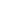 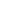 El programa de Título I en McClintock Middle School, anima a cada padre para participar en la educación de sus hijos. Esta directiva sirve como una idea de las actividades de participación de padres de familia que se realizarán durante el año escolar.Los padres recibirán una copia de la Política de Participación de Padres (este documento) que describe las actividades en curso que se llevan a cabo para informar e involucrar a los padres en la educación de sus hijos.Los padres recibirán una copia del Acuerdo de Escuela-Padres-Alumnos. Este pacto es un acuerdo entre el hogar, la escuela y el estudiante, esbozar la responsabilidad de todos para apoyar el aprendizaje del estudiante en persona tanto como en línea.La Reunión Anual de Padres Título I, se llevará a cabo virtualmente el 27 de septiembre de 2022. Esta reunión incluirá:Los resultados de la reunión de revisión anual, que tomo lugar primavera 2021Información acerca de las actividades en las cuales los niños participaránUna explicación del currículo de estudios en uso en la escuelaInformación acerca de cómo se evaluarán los niños para determinar el crecimientoInformación de los niveles de capacidad que se esperan para los estudiantesInformación acerca de cómo y cuando la información de la evaluación se enviará a casa Esta reunión también dará a los padres la oportunidad de participar en el programa de Título I, incluyendo, dándoles la oportunidad de contribuir con la dirección del programa en toda la escuela.Boletines del Principal de las escuela, boletines de McPIE, y noches de currículo cada trimestre, les darán a padres, información sobre el plan de estudios y consejos para ayudar a sus hijos tener éxito en la escuela intermedia McClintock.Conferencias de padres y maestros tomaran lugar el 28 de octobre de 2022, o a la fecha solicitado por el padre/maestro. Los maestros estarán disponibles para revisar el progreso de su hijo y responder a cualquier pregunta que usted pueda tener. Informes sobre el progreso académico de los estudiantes durante cinco semanas académicas, serán enviados a casaUna reunión de revisión anual se lleva acabo cada año en la primavera para revisar el programa de Título I. Los resultados de la encuesta, igual como la contribución de los maestros de la escuela, se tendrán en cuenta en la planificación del próximo año. Los resultados de esta reunión de revisión anual también serán compartidos con los padres durante la reunión anual de padres, la cual ocurre en el otoño.Usted puede solicitar una reunión en cualquier momento para proporcionar información relacionada con el programa Título I, o para tener voz y voto en las decisiones relacionadas con la educación de su hijo.Les invitamos a llamar a la escuela, (980)343-6425, o cualquiera de los maestros de su hijo en cualquier momento durante el año para hacer preguntas o para programar una visita o reunión. Nosotros esperamos que su hijo vaya a tener una maravillosa experiencia de aprendizaje en la Escuela Intermedia McClintock.-------------------------------------------------------------------------------------------------------------------------------   ------------------------Después de leer la Política de Participación de los Padres, por favor provea cualquier comentario o sugerencia que pueda tener en relación con la política. Si usted tiene comentarios que quisiera compartir con nosotros, por favor devuelva esta parte a la escuela.Padre/Guardián: 	 Nombre del Estudiante: 	Fecha: 	Sugerencias/Comentarios: 	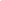 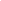 